GUÍA DE TECNOLOGÍA ¿Qué necesito saber?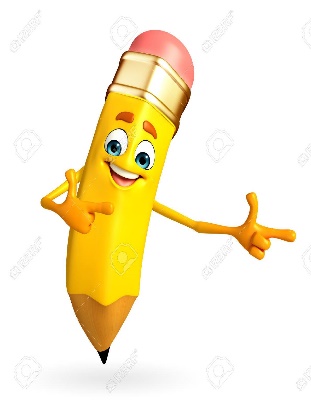 Entonces:Crear es: Producir algo de la nada. Realizar algo partiendo de las propias capacidades. Por lo tanto, en esta clase vamos a crear un reloj digital, poniendo en práctica al máximo tu creatividad.“El Reloj Digital”En esta clase haremos la siguiente actividad: Observa con mucha atención las siguientes imágenes…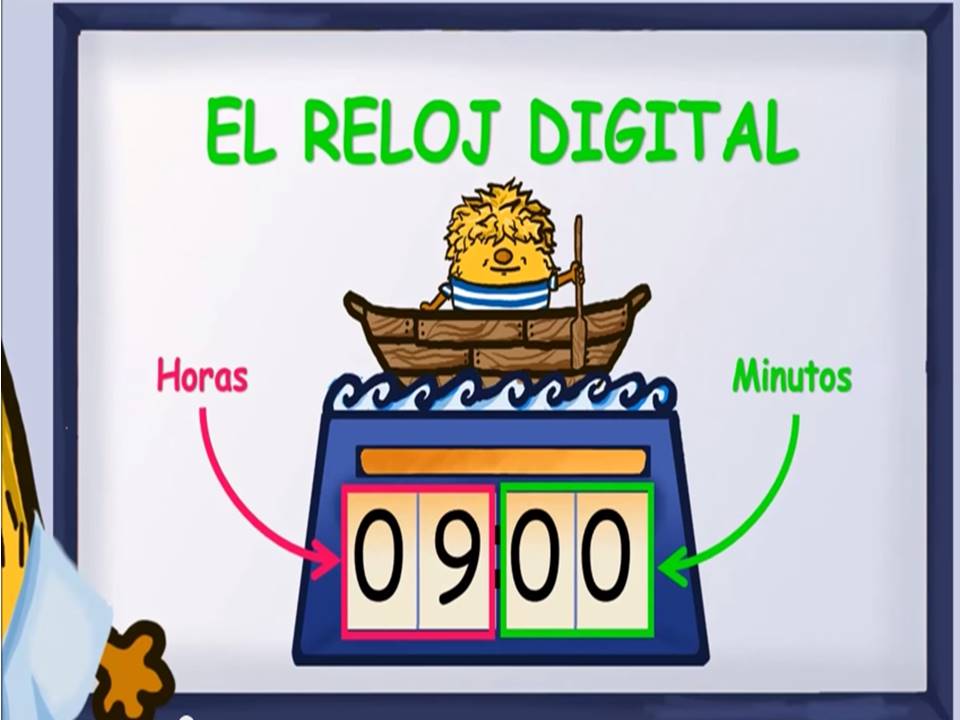 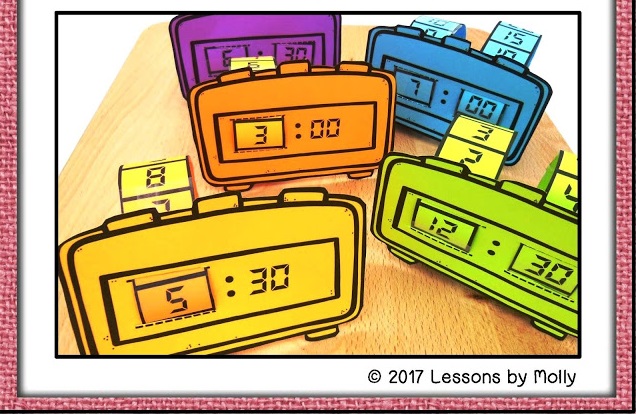 Actividad: ¡Ahora debes hacerlo tú!Confecciona un reloj digital con la plantilla adjunta de esta guía. Recorta sus partes y pégalas en cartón para hacerlo más firme.Recuerda que para construir tu propio reloj análogo debes considerar los siguientes pasos:Primero debes copiar la página que está a continuación en papel de cartulina blanco o de color. (que se encuentra en la carpeta) Recorta el reloj. Haga un corte a través de las líneas discontinuas en el reloj. Cortar las tiras de tiempo. Pegamento o cinta donde se indique. Permita que los niños decoren el marco del reloj con lápices de colores. Insertar a través de los cortes las tiras horarias y minuteras. 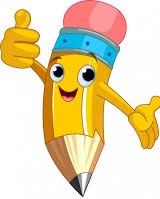 Para reflexionar: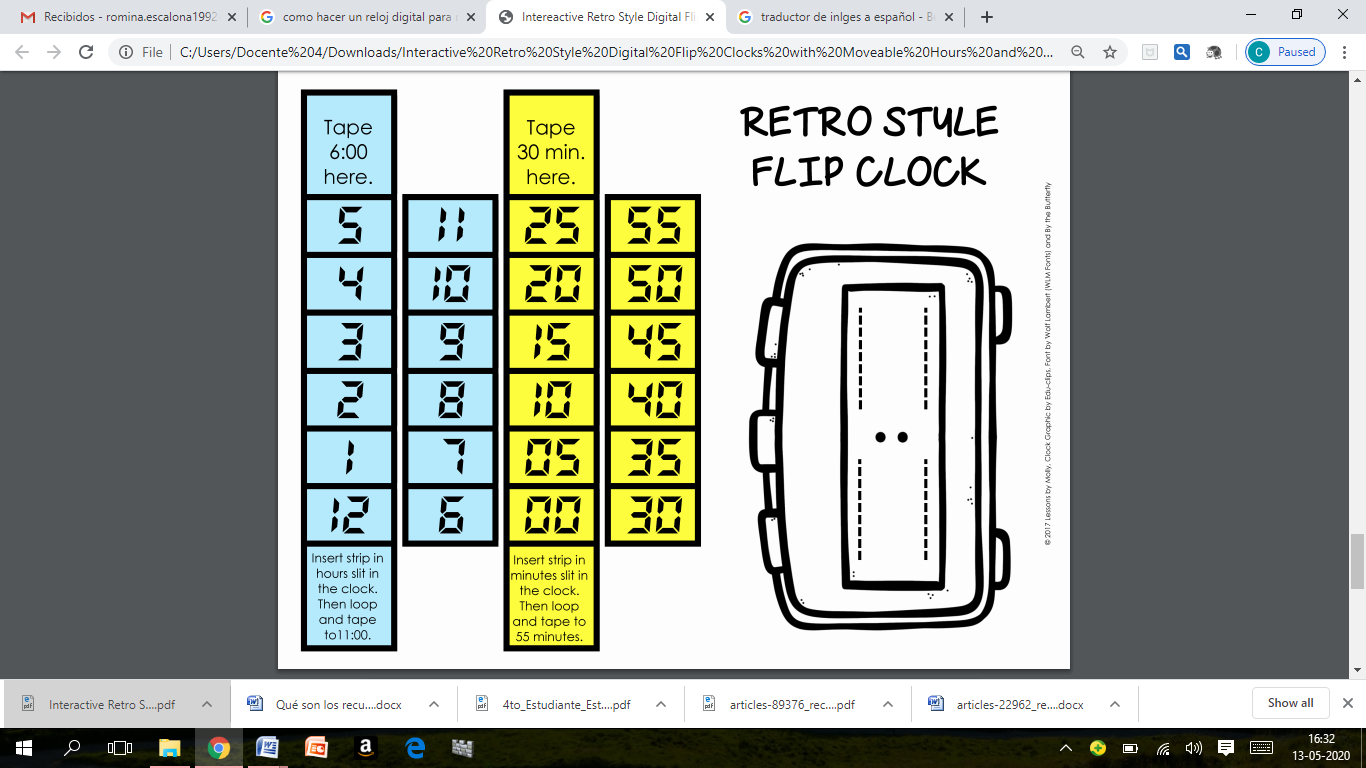 Nombre:Curso: 4°A   Fecha: semana N° 8¿QUÉ APRENDEREMOS?¿QUÉ APRENDEREMOS?¿QUÉ APRENDEREMOS?Objetivo (s): OA 1 Crear un objeto tecnológico simple para resolver un problema.Objetivo (s): OA 1 Crear un objeto tecnológico simple para resolver un problema.Objetivo (s): OA 1 Crear un objeto tecnológico simple para resolver un problema.Contenidos: Creación de reloj digitalContenidos: Creación de reloj digitalContenidos: Creación de reloj digitalObjetivo de la semana: Crear un objeto tecnológico simple para resolver un problema, realizando guía de aprendizaje con las instrucciones y observando video para la elaboración. (reloj digital- articulación con matemática)Objetivo de la semana: Crear un objeto tecnológico simple para resolver un problema, realizando guía de aprendizaje con las instrucciones y observando video para la elaboración. (reloj digital- articulación con matemática)Objetivo de la semana: Crear un objeto tecnológico simple para resolver un problema, realizando guía de aprendizaje con las instrucciones y observando video para la elaboración. (reloj digital- articulación con matemática)Habilidad: CrearHabilidad: CrearHabilidad: Crear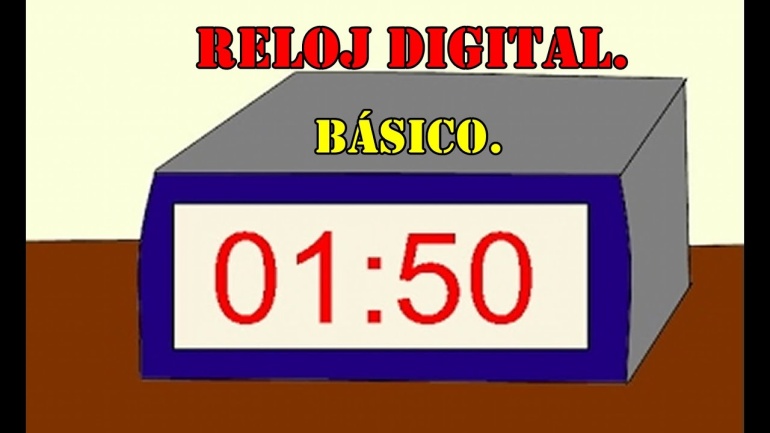 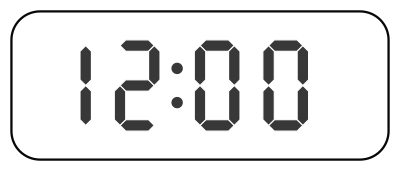 El reloj digital nos permite ver las horas y minutos. Los dos primeros números me indican la hora y los dos números después de los dos puntos indican los minutos.¿Cómo lo hiciste?¿Cómo lo hiciste?¿Cómo lo hiciste?Muy bien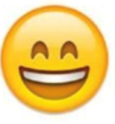 Bien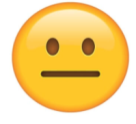 Puedo mejorar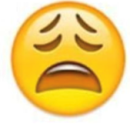 